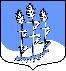 СОВЕТ ДЕПУТАТОВмуниципального образования Гостицкое сельское поселение Сланцевского муниципального района Ленинградской области(четвёртого созыва)РЕШЕНИЕ28.07.2022                                                                                                      № 188  Об отмене решения совета депутатов Гостицкого сельского поселения от 26.05.2022 № 185 «О внесении изменений и дополнений  в устав Гостицкого сельского поселения Сланцевского муниципального района Ленинградской области»В соответствии с Федеральным законом от 06.10.2003 № 131-ФЗ «Об общих принципах организации местного самоуправления в Российской Федерации», Уставом муниципального образования Гостицкое сельское поселение Сланцевского муниципального района Ленинградской области, совет депутатов муниципального образования Гостицкое сельское поселение Сланцевского муниципального района Ленинградской области   РЕШИЛ:1. Решение совета депутатов Гостицкого сельского поселения от 26.05.2022 № 185 «О внесении изменений и дополнений  в устав Гостицкого сельского поселения Сланцевского муниципального района Ленинградской области» отменить. 2. Опубликовать настоящее решение в официальном приложении к газете «Знамя труда» и разместить на сайте муниципального образования Гостицкое сельское поселение в сети «Интернет».3. Настоящее решение вступает в силу на следующий день после его официального опубликования. Глава муниципального образования                                                         А.В. Ильин